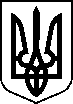 УПРАВЛІННЯ ОСВІТИ, КУЛЬТУРИ, МОЛОДІ ТА СПОРТУ КРИВОРІЗЬКОЇ РАЙОННОЇ ДЕРЖАВНОЇ АДМІНІСТРАЦІЇОПОРНИЙ КОМУНАЛЬНИЙ НАВЧАЛЬНИЙ ЗАКЛАД«СОФІЇВСЬКА ЗАГАЛЬНООСВІТНЯ ШКОЛА І-ІІІ СТУПЕНІВ» КРИВОРІЗЬКОЇ РАЙОННОЇ РАДИ ДНІПРОПЕТРОВСЬКОЇ ОБЛАСТІвулиця Центральна,буд.100, село Софіївка, Криворізький район, Дніпропетровська область, 53050,e-mail: valivskaschool@i.ua, http://valove.dnepredu.com код ЄДРПОУ 19146605ВИТЯГ З ПРОТОКОЛУ № 5педагогічної ради ОКНЗ «Софіївська ЗОШ І-ІІІ ст.»Усього педагогічних працівників: 17 чоловікПрисутні на засіданні педагогічної ради: 13 чоловікВідсутні на засіданні педагогічної ради: 4 чоловікЗапрошенні на засідання педагогічної ради: не маєПОРЯДОК ДЕННИЙПро ознайомлення з електронними версіями оригінал-макетів підручників та  вибір і замовлення  проектів підручників для учнів7 класу на 2020-2021 навчальний рік.Слухали: про замовлення проектів підручників для учнів 3 класу.Доповідач: заступник директора з навчальної роботи Щербакова І.В.Доповідач ознайомила педагогічних працівників, які безпосередньо будуть здійснювати вибір проектів підручників з листом МОН №1/9-39 від 22.01.2020 року та наказом МОН №1409 від 07.07.2019 року «Про проведення конкурсного відбору підручників (крім електронних) для здобувачів повної загальної середньої освіти і педагогічних працівників у 2019-2020 роках (3 клас)» (із змінами). Інна Володимирівна наголосила, що згідно інструктивно-методичних рекомендацій щодо вибору та замовлення підручників для 3 класу педагоги повинні ознайомитися на веб-сайті Інституту модернізації змісту освіти з електронними версіями оригінал-макетів, а потім здійснити безпосередній вибір підручників.Вирішили:Здійснити замовлення підручників для учнів 3 класу на 2020-2021 навчальний рік відповідно до вибору вчителів:Результати голосування:За – 13 (тринадцять)Проти – 0 (нуль)Утрималися – 0 (нуль)10 квітня 2020 рокусело Софіївка1)" Всесвітнья історія " підручник для 7 класу закладів загальної середньої освіти. / Щупак І. Я.,  Бурлака О. В., Піскарьова І. О. _______Кравченко С.О.2)" Інформатика" підручник для 7 класу закладів загальної середньої освіти. / Морзе Н. В.,  Барна О. В.Малихін В. В.3)" Історія України " підручник для 7 класу закладів загальної середньої освіти. / Дрібниця В. О., Щупак І. Я., Бурлака О. В.,  Піскарьова І. О.Кравченко С.О.Голова педрадиЄвген ЛЯХОВЕЦЬКИЙСекретарТетяна БЄЛА